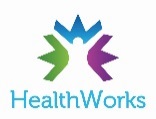  Affiliating Health Record  Shadow (0005)   Intern (0005)  Student (0005)  Other			         	(Street)				(City)				(State)		(Zip)					(Home or Cell)_________________________________________________________HEALTHWORKS OFFICE USE ONLY-PLEASE ATTACH IMMUNIZATION RECORDSStart Date:End Date:School/College:Centra Site/Campus:Centra Preceptor:Name:Email Address:Date of Birth:Social Security Number:Address:(Required-Used for record keeping and compliance tracking purposes only)Phone:Parental Signature:                             (if under 18)Covid VaccineCovid VaccineCovid VaccineCovid Vaccine#1#1#2#2PfizerModernaJ & JPfizerModernaJ & JMMR Vaccination & BoosterMMR Vaccination & BoosterMMR Vaccination & BoosterMMR Vaccination & Booster#1#1#2#2Titer Pending:Titer Pending:Varicella (Chicken Pox) VaccineVaricella (Chicken Pox) VaccineVaricella (Chicken Pox) VaccineVaricella (Chicken Pox) Vaccine#1#1#2#2Titer Pending:Titer Pending:Hepatitis B Vac:# 1# 2# 2# 3# 3           CAT III            CAT III            CAT III            CAT III Titer Pending:Titer Pending:Influenza Vac:Tetanus/Diptheria/Pertussis Vaccine:Tetanus/Diptheria/Pertussis Vaccine:Tetanus/Diptheria/Pertussis Vaccine:Tetanus/Diptheria/Pertussis Vaccine:Tetanus/Diptheria/Pertussis Vaccine:Tetanus/Diptheria/Pertussis Vaccine:Tetanus/Diptheria/Pertussis Vaccine:Tetanus/Diptheria/Pertussis Vaccine:Tetanus/Diptheria/Pertussis Vaccine:Tetanus/Diptheria/Pertussis Vaccine:Last TST Date:Result Date: Result Date: Result Date: Healthworks Nurse SignatureHealthworks Nurse SignatureHealthworks Nurse SignatureDate:Date:Date: